I hereby do affirm and certify that I do not earn wages or have any different income source currently. These other sources include and are yet not restricted to earning from any of the sources listed below: ·  Military pay·       Bonuses, overtime, commissions, tips, salaries, or wages for any kind of personal services part-time or full time from an employer·        Self-employment or operating a business·       Odd jobs·       Pensions or retirement funds·       Social Security income·       TANF or welfare assistance payments·       Unemployment compensation·       Alimony payments·       Child support payments·       Death benefits·       Disability benefits·       Annuities·       Insurance policies·       Dividends, interest, or other earnings from personal or real property·       Gifts or contributions from anyone who does not live at my home for living expenses or billsI should intimate the housing authority of any alterations in my income status within 10 (ten) working days of such alteration by signing this document. I also permit HCHA to procure a copy of any tax returns filed to the IRS. <Printed Name> <Signature><Last four digits of Social Security Number> <Date>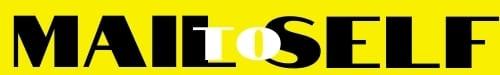 